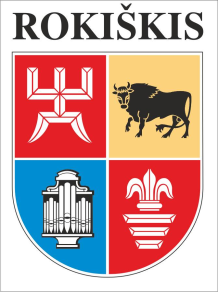 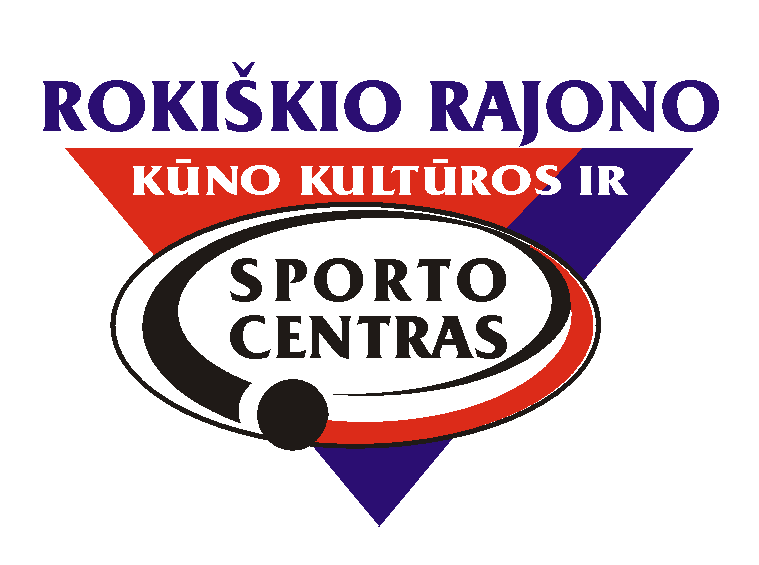                2016 M.     DALYVAUTA VARŽYBOSE2016 M. ORGANIZUOTA VARŽYBŲ  IR  JOSE  DALYVAUTARajoninėse		Respublikinėse		TarptautinėseDalyvavusių skaičiusNugalėtojų skaičiusDalyvavusių skaičiusNugalėtojų ir prizininkų skaičiusDalyvavusių skaičiusNugalėtojų  ir prizininkų skaičius208321510541277017Organizuota tarptautiniųrenginių (skaičius)Dalyvauta tarptautiniuose renginiuose (skaičius)Organizuota respublikiniųrenginių (skaičius)Dalyvauta respublikiniuose renginiuose (skaičius)Organizuotarajoniniųrenginių (skaičius)Dalyvauta rajoniniuose renginiuose (skaičius)32145695454